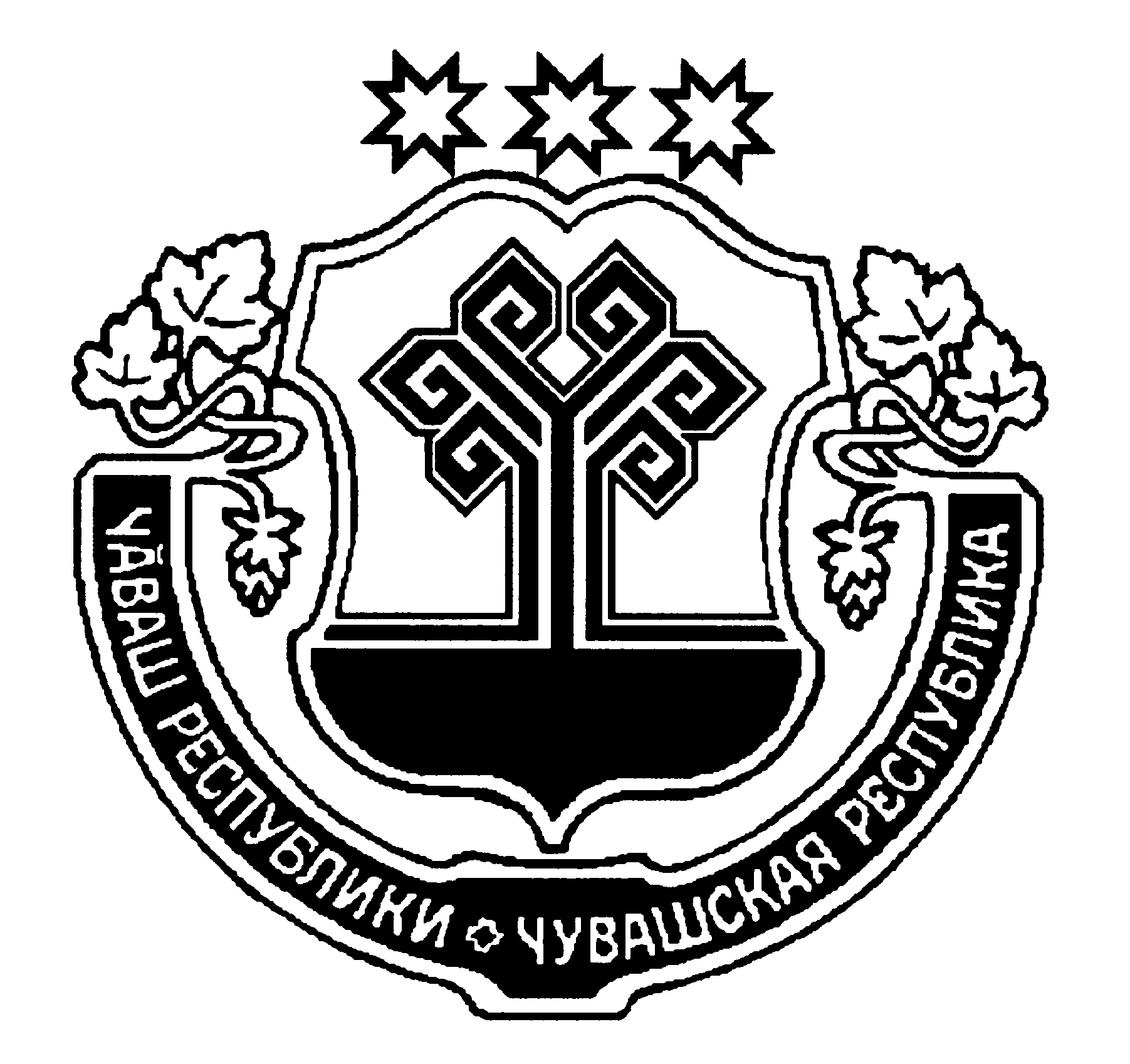  О мерах по реализации решения Собрания депутатов Байгуловского сельского  поселения Козловского района Чувашской Республики «О внесении изменений в Решение Собрания депутатов  Байгуловского сельского поселения Козловского района Чувашской  Республики «О бюджете Байгуловского сельского  поселения Козловского района Чувашской Республики на 2019 год и  на  плановый период 2020 и 2021  годов»Администрация  Байгуловского сельского  поселения Козловского района Чувашской Республики п о с т а н о в л я е т:1. Принять к исполнению бюджет Байгуловского  сельского  поселения Козловского района Чувашской Республики на 2019 год с учетом изменений, внесенных решением Собрания депутатов Байгуловского  сельского  поселения Козловского района Чувашской Республики от  05 февраля 2019 г. № 106/3 «О внесении изменений в Решение Собрания депутатов Байгуловского сельского поселения  Козловского района Чувашской Республики «О  бюджете  Байгуловского  сельского  поселения Козловского района Чувашской Республики на 2019 год  и  на плановый период 2020  и  2021  годов ».2. Просить финансовый  отдел администрации Козловского района Чувашской Республики внести соответствующие изменения в сводную бюджетную роспись  бюджета  Байгуловского сельского  поселения  Козловского района Чувашской Республики на 2019 год.3. Главным распорядителям и получателям средств  бюджета  Байгуловского сельского  поселения Козловского района Чувашской Республики:внести соответствующие изменения в показатели бюджетных смет казенных учреждений Байгуловского сельского  поселения  Козловского  района  Чувашской Республики на 2019 год и в срок не более трех дней представить указанные изменения в финансовый отдел администрации Козловского района Чувашской Республики;обеспечить  результативное использование безвозмездных поступлений, имеющих целевое назначение; не допускать образования кредиторской задолженности по выплате заработной платы  и другим расходным обязательствам;принять меры по обеспечению своевременного финансирования всех расходов бюджета Байгуловского сельского поселения.           4. Настоящее постановление вступает в силу со дня его официального опубликования.       Глава  Байгуловского сельского поселения Козловского района     	В.А.ХлебниковЧАВАШ РЕСПУБЛИКИКУСЛАВКА РАЙОНЕЧУВАШСКАЯ РЕСПУБЛИКАКОЗЛОВСКИЙ РАЙОН КУСНАР ЯЛ          ПОСЕЛЕНИЙĚН АДМИНИСТРАЦИЙЕЙЫШĂНУ № 6Нарас уйехе05 меше 2019    АДМИНИСТРАЦИЯБАЙГУЛОВСКОГО СЕЛЬСКОГО ПОСЕЛЕНИЯ ПОСТАНОВЛЕНИЕ № 605 февраля 2019   